Przedmiotowe Zasady Ocenianiaz edukacji dla bezpieczeństwa w Szkole PodstawowejZespół Szkół w im. Jana III Sobieskiego Brzeźnie SzlacheckimNauczyciel: mgr Lucjan Wnuk Lipiński	Przedmiotowe Zasady Oceniania z edukacji dla bezpieczeństwa w szkole podstawowej opracowane zostały 
na podstawie:Ustawa o systemie oświaty z 1991 r. (Dz. U. Z 2007r. Nr 80 poz. 542), Rozporządzenie Ministra Edukacji Narodowej w sprawie warunków i sposobów oceniania, klasyfikowania i promowania uczniów i słuchaczy z dnia 10 czerwca 2015 r. Podstawy programowej dla szkoły podstawowej z edukacji dla bezpieczeństwa.Narzędzia, czas pomiaru i obserwacji osiągnięć uczniów Przedmiotowe Zasady Oceniania są zgodne z Regulaminem Oceniania Wewnątrzszkolnego oraz z zapisami
 w statucie ZS w Brzeźnie Szlacheckim. Przedmiotowe zasady oceniania obejmują następujące obszary oceniania:sprawdzanie umiejętności posługiwania się zdobytą wiedzą w życiu codziennym w sytuacjach typowych i problemowych.sprawdzanie wiadomości i umiejętności.kształtowanie postaw ucznia.kształtowanie umiejętności logicznego samodzielnego myślenia.wskazanie uczniowi, nauczycielowi i rodzicom stanu umiejętności uczniów i pomoc w wyborze formy wyrównania braków lub pokonaniu trudności.Nauczyciel ma za zadanie: informować ucznia o poziomie jego osiągnięć edukacyjnych oraz o postępach w tym zakresie,udzielać uczniowi pomocy w samodzielnym planowaniu jego rozwoju,motywować ucznia do dalszych postępów w nauce,dostarczać rodzicom/opiekunom prawnym informacji o postępach, trudnościach w nauce oraz specjalnych uzdolnieniach ucznia,monitorowanie pracy ucznia oraz przekazywanie uczniowi informacji o jego osiągnięciach edukacyjnych pomagających w uczeniu się,wskazanie co uczeń robi dobrze, co i jak wymaga poprawy oraz jak powinien dalej się uczyć.Formy pomiaru osiągnięć uczniów oraz sposoby oceniania:sprawdziany pisemne z działu przeprowadzane po zakończeniu każdego działu, a zapowiadane 
z tygodniowym wyprzedzeniem;testy wielokrotnego wyboru przeprowadzane po zakończeniu każdego działu, a zapowiadane 
z tygodniowym wyprzedzeniem;kartkówki 5-10 min. , które mogą obejmować materiał z 1-3 ostatnich lekcji i nie muszą być wcześniej zapowiadane, za które uczeń otrzymuje ocenę jak za sprawdzian.ćwiczenia praktyczne obejmują zadania praktyczne, które uczeń wykonuje podczas lekcji. Oceniając je, nauczyciel bierze pod uwagę: wartość merytoryczną, stopień zaangażowanie w wykonanie ćwiczenia, dokładność wykonania polecenia, staranność i estetykę. wypowiedzi ustne za które uczeń otrzymuje ocenę, na którą ma wpływ rzeczowość wypowiedzi oraz stosowanie technicznego.aktywność indywidualna na lekcjach. Uczeń może otrzymywać za udział w lekcjach plusy, gdy zgromadzi trzy plusów uzyskuje ocenę bardzo dobrą, a gdy uzyska ich mniej, w końcu semestru zostają one zamienione odpowiednio przy dwóch plusach na ocenę dobrą, a przy trzech na ocenę dostateczną. W przypadku dużej aktywności na lekcji uczeń może otrzymać ocenę bardzo dobrą. prace domowe: ocena uzależniona jest od systematyczności i jakości pracy, zebranie trzech plusów ocena bardzo dobra, a gdy uzyska ich mniej, w końcu semestru zostają one zamienione odpowiednio przy dwóch plusach na ocenę dobrą, a przy jednym na ocenę dostateczną, za brak otrzymuje minus, zebranie trzech minusów to ocena niedostateczna.prace nadobowiązkowe (albumy, plansze, referaty, prace praktyczne, udział w konkursach, prezentacje multimedialne,  itp.), za które uczeń otrzymuje ocenę zależną od stopnia trudności i jakości wykonania w skali od 4-6.udział w konkursach (uzyskanie miana finalisty wojewódzkiego może być równoznaczne 
z podwyższeniem oceny semestralnej, końcoworocznej).Skala ocen jest zgodna z ROW (Oceny w skali od 1 –6). Ocena określa poziom osiągnięć ucznia 
w odniesieniu do standardów wymagań).W przypadku sprawdzianów i kartkówek przyjmuje się skalę punktową przeliczeniową na oceny cyfrowe 
wg kryteriów:ocena celująca.........................100%- plus zadanie dodatkowebardzo dobra............................100%-91%dobra........................................90%-75%dostateczna..............................74%-51%dopuszczająca..........................50%-33%niedostateczna.........................32%-0%Każdej z form sprawdzania wiedzy przyporządkowana jest waga zgodna z Regulaminem  oceniania wewnątrzszkolnego w Zespole Szkół im. Jana III Sobieskiego w Brzeźnie Szlacheckim.	sprawdzian – waga 3testy – waga 3realizacja i prezentacja projektu- waga 3 osiągnięcia w konkursach olimpiadach  – waga 3kartkówka – waga 2ćwiczenia praktyczne - waga 2praca dodatkowa - waga 2odpowiedź ustna- waga 2zadanie domowe - waga 2Uczeń może być zwolniony z pisania kartkówki lub odpowiedzi ustnej w wyjątkowych sytuacjach losowych.Uczeń ma prawo do poprawy oceny  w terminie uzgodnionym z nauczycielem.Dwa razy w semestrze uczeń przed lekcją może zgłosić swoje nie przygotowanie (wykluczając sprawdziany), które nie powoduje żadnych konsekwencji.Przy ocenianiu nauczyciel uwzględnia możliwości intelektualne ucznia.Uczeń ma prawo do braków wynikających z przyczyn losowych, oraz ich nadrobienia, przy czym może liczyć na pomoc nauczyciela lub koleżeńską.Uczeń ma prawo rozwijać swoje wiadomości i umiejętności poprzez wykorzystanie różnych dodatkowych form nauki.Ocena semestralna lub końcoworoczna jest wystawiana w oparciu o wyliczenia zawarte w e-dzienniku według  średniej ważonej. Ocena końcoworoczna jest całościowa. Uczeń otrzymuje ocenę końcoworoczną za pracę w ciągu całego roku nauki. Średniej ważonej (semestr, rok) przyporządkowuje się ocenę następująco:Obliczanie średniej ważonej.Średnią ważoną ocen z których każda ma przyporządkowaną pewną nieujemną wagę obliczamy według wzoru:Ocena ważonaTak obliczymy średnią ucznia z ocenami wagi 1: 3, 4 i 4, oraz wagi 2: 5, 3, 4 i 5:Otrzymana ocena ważona to 4,09Uczeń ma prawo do poprawy oceny semestralnej lub końcoworocznej zgodnie z procedurami zawartymi
w ROW.Wszystkie sprawy sporne, nie ujęte w PZO, rozstrzygane będą zgodnie z ROW oraz rozporządzenie MEN.W przypadku uczniów z opinią Poradni Psychologiczno - Pedagogicznej należy obniżyć wymagania na poszczególne oceny. Nauczyciel musi podejść do takiego ucznia indywidualnie.Informacja zwrotnaSposoby informowania rodziców:na pierwszym zebraniu w danym roku szkolnym za pośrednictwem nauczyciela wychowawcy,o ocenach cząstkowych lub semestralnych rodzic jest informowany przez wychowawcę danej klasy lub podczas indywidualnej rozmowy,oceny z wypowiedzi ustnych wpisywane są do zeszytu ćwiczeń,nauczyciel informuje wychowawcę klasy o aktualnych osiągnięciach ucznia,nauczyciel lub wychowawca informuje dyrekcją szkoły o sytuacjach wymagających jego zdaniem interwencji,Sposoby informowania uczniów:PZO będą uczniom przedstawione na początku roku szkolnego,oceny cząstkowe są jawne, oparte o opracowane kryteria wymagań, jej uzasadnienie może być dokonane na lekcji lub na przerwie,sprawdziany pisemne i kartkówki uczniowie otrzymują do wglądu po ich sprawdzeniu 
i ocenieniu, Formy gromadzenia informacji o uczniu:uzyskiwanie odpowiedzi na pytania zadawane uczniom podczas zajęć,sprawdziany,obserwowanie uczniów w czasie zajęć edukacyjnych,szacowanie wytworów pracy uczniów,przeprowadzanie ankiet samooceny,posługiwanie się symboliką i językiem adekwatnym do danego etapy kształcenia,prezentowanie wyników swojej pracy.					opracował mgr Lucjan Wnuk Lipiński					Brzeźno Szlacheckie 01.09.2022r.                                 Średnia ważonaOcenado niedostateczny1,51 – 2,60dopuszczający2,61 – 3,50dostateczny3,51 – 4,50dobry4,51 – 5,30bardzo dobry5,31 i wyżejcelujący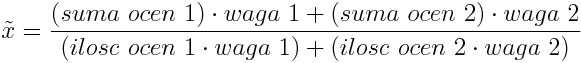 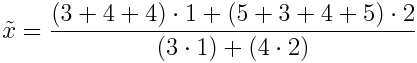 